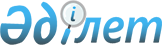 Об утверждении Правил освобождения от налога на добавленную стоимость товаров, импортируемых в Республику Казахстан
					
			Утративший силу
			
			
		
					Постановление Правительства Республики Казахстан от 23 января 2002 года N 84. Утратило силу постановлением Правительства Республики Казахстан от 23 декабря 2008 года N 1229.
      


Сноска. Утратило силу постановлением Правительства РК от 23.12.2008 


 N 1229 


(вводится в действие с 01.01.2009).



      В соответствии со статьей 234 Кодекса Республики Казахстан от 12 июня 2001 года 
 K010209_ 
 "О налогах и других обязательных платежах в бюджет" (Налоговый кодекс) Правительство Республики Казахстан постановляет: 



      1. Утвердить прилагаемые Правила освобождения от налога на добавленную стоимость товаров, импортируемых в Республику Казахстан. 



      2. Внести в постановление Правительства Республики Казахстан от 10 марта 2000 года N 378 
 P000378_ 
 "Об утверждении Перечня лекарственных средств, в том числе лекарственных субстанций, изделий медицинского (ветеринарного) назначения, включая протезно-ортопедические изделия, сурдотифлотехники и медицинской (ветеринарной) техники, материалов и комплектующих для производства лекарственных и диабетических средств, изделий медицинского (ветеринарного) назначения, включая протезно- ортопедические изделия, и медицинской (ветеринарной) техники, освобождаемых от налога на добавленную стоимость" (САПП Республики Казахстан, 2000 г., N 15, ст. 145) следующее изменение: 



      в Перечень лекарственных средств, в том числе лекарственных субстанций, изделий медицинского (ветеринарного) назначения, включая протезно-ортопедические изделия, сурдотифлотехники, и медицинской (ветеринарной) техники, материалов и комплектующих для производства лекарственных и диабетических средств, изделий медицинского (ветеринарного) назначения, включая протезно-ортопедические изделия, и медицинской (ветеринарной) техники, освобождаемых от налога на добавленную стоимость: 



      в абзаце втором примечания слова ", составленное по форме, установленной Министерством государственных доходов Республики Казахстан" исключить. 



      3. 


(Пункт 3 исключен - постановлением Правительства РК от 30 сентября 2002 г. N 1071


 P021071_ 


 )





       4. Настоящее постановление вступает в силу с 1 января 2002 года. 




      Премьер-Министр




     Республики Казахстан





                                               Утверждены



                                      постановлением Правительства



                                          Республики Казахстан 



                                       от 23 января 2002 года N 84





       Правила освобождения от налога на добавленную стоимость






товаров, импортируемых в Республику Казахстан






            1. Настоящие Правила разработаны в соответствии с пунктом 2 статьи 234 Кодекса Республики Казахстан от 12 июня 2001 года 
 K010209_ 
 "О налогах и других обязательных платежах в бюджет" (Налоговый кодекс) (далее - Кодекс) и определяют порядок освобождения от налога на добавленную стоимость импорта товаров. 



      Действие настоящих Правил распространяется на юридических и физических лиц, осуществляющих ввоз товаров на таможенную территорию Республики Казахстан (далее - юридические и физические лица). 



      2. Импорт товаров освобождается от налога на добавленную стоимость при представлении соответствующих документов, предусмотренных настоящими Правилами, таможенному органу Республики Казахстан. 



      3. При импорте товаров, за исключением подакцизных, ввозимых в качестве гуманитарной помощи, предоставляются следующие документы: 



      1) транспортные и/или товаросопроводительные документы и/или подтверждение дипломатических или приравненных к ним представительств о ввозе товара в качестве гуманитарной помощи; 



      2) документы, в том числе составленные на иностранных языках, подтверждающие факт безвозмездной передачи товаров; 



      3) обязательство получателя о целевом использовании товаров исключительно для улучшения условий жизни и быта населения, а также предупреждения и ликвидации чрезвычайных ситуаций военного, экологического, природного и техногенного характера, заполняемого по форме, установленной в приложении 1 к настоящим Правилам. 



      4. При импорте товаров, за исключением подакцизных, ввозимых в благотворительных целях по линии государства, правительств государств, международных организаций, включая оказание технического содействия представляются следующие документы: 



      1) для товаров, ввозимых в благотворительных целях по линии государств и правительств государств и международных организаций: 



      транспортные и/или товаросопроводительные документы и/или подтверждение дипломатических или приравненных к ним представительств с указанием статуса ввозимого товара; 



      соответствующие соглашения, договоры, устанавливающие ввоз товаров в благотворительных целях; 



      для юридических лиц - копия свидетельства о государственной регистрации юридического лица, подтверждающего регистрацию юридического лица как некоммерческой организации, а также копия устава; 



      2) для товаров, ввозимых в качестве технического содействия: 



      транспортные и/или товаросопроводительные документы и/или подтверждение дипломатических или приравненных к ним представительств, в которых должны быть указаны наименование программы и реквизиты проекта (контракта по техническому содействию), для выполнения которых осуществляется ввоз товаров; 



      копия проекта (контракта по техническому содействию), для выполнения которого поставляются товары. 



      При этом компетентный орган с казахстанской стороны, контролирующий выполнение программы технического содействия, представляет информацию об исполнении проекта в центральный таможенный орган Республики Казахстан. В целях обеспечения идентификации ввозимых товаров товарам, предусмотренным к ввозу в представленных проектах, перечень товаров в данных проектах должен быть указан отдельно. 



      5. Импорт лекарственных средств, в том числе лекарств-субстанций; изделий медицинского (ветеринарного) назначения, включая протезно-ортопедические изделия, сурдотифлотехники и медицинской (ветеринарной) техники; материалов и комплектующих для производства лекарственных и диабетических средств, изделий медицинского (ветеринарного) назначения, включая протезно-ортопедические изделия, и медицинской (ветеринарной) техники освобождается от налога на добавленную стоимость в соответствии с перечнем, утвержденным Правительством Республики Казахстан. 



      Для целей освобождения импорта товаров от налога на добавленную стоимость необходимо предоставление в таможенный орган Республики Казахстан обязательства о целевом использовании ввозимых товаров, составленного по форме, установленной в приложении 2 к настоящим Правилам, и соблюдение следующих условий:



      * наличие государственной регистрации в Республике Казахстан в качестве медицинской техники, изделия медицинского назначения;



      согласование государственного органа в сфере обращения лекарственных средств на ввоз в Республику Казахстан лекарственных средств, медицинской техники и изделий медицинского назначения;



      ** наличие лицензии на право производства лекарственных средств;



      согласование государственного органа в сфере обращения лекарственных средств на ввоз в Республику Казахстан лекарственных средств, медицинской техники и изделий медицинского назначения;



      *** согласование государственного органа в сфере обращения лекарственных средств на ввоз в Республику Казахстан лекарственных средств, медицинской техники и изделий медицинского назначения.



      В случае импорта товаров в рамках договоров о государственных закупках вместо вышеуказанных документов в таможенные органы представляется договор, заключенный между заказчиком и поставщиком, осуществляющим импорт. 




      Сноска. В пункт 5 внесены изменения - постановлениями Правительства РК от 21 октября 2002 г. N 1135


 P021135_ 


 ; от 29 апреля 2004 г. 


 N 488 


 (вступает в силу с 1 января 2004 г.); от 3 декабря 2004 г. 


 N 1258 


 (вступает в силу с 1 января 2004 г.); от 4 декабря 2004 г.  


 N 1271 


(вступает в силу с 1 января 2005 г.). 





        6. При импорте сырья для производства денежных знаков, осуществляемом Национальным Банком Республики Казахстан и его организациями, представляются следующие документы: 



      1) подтверждение Национального Банка Республики Казахстан о предназначении ввозимого сырья для производства денежных знаков; 



      2) обязательство грузополучателя о целевом использовании ввозимого сырья, составленного по форме, установленной в приложении 3 к настоящим Правилам. 


<*>






      Сноска. Пункт 6 с изменениями, внесенными постановлениями Правительства РК от 21 февраля 2003 г. (вступает в силу с 1 января 2003 г.) 


 N 183 


; от 16 марта 2007 года N 


 197 


.





      6-1. При импорте оборудования для обслуживания платежными карточками, программного обеспечения и запасных частей к нему, ввозимых для собственных производственных нужд, представляются:



      1) документы, в том числе составленные на иностранных языках, подтверждающие предназначение ввозимого оборудования для обслуживания платежными карточками, программного обеспечения и запасных частей к нему (технические паспорта, чертежи, фотографии, коммерческие документы);



      2) обязательство о целевом использовании ввозимого оборудования для обслуживания платежными карточками, программного обеспечения и запасных частей к нему, заполняемое по форме, установленной в приложении 5 к настоящим Правилам. 


<*>






      Сноска. Дополнены пунктом 6-1 - постановлением Правительства РК от 22 июня 2005 г. 


 N 606 


 (вводится в действие с 1 января 2005 г.).





      7. (П


ункт 7 исключен - постановлением Правительства РК от 21 февраля 2003 г. (вступает в силу с 1 января 2003 г.) 


 N 183 


 )





      8. При импорте товаров, осуществляемом за счет средств грантов, предоставленных по линии государств, правительств государств и международных организаций представляются следующие документы: 



      1) копия международного договора Республики Казахстан (в случае его наличия), заключенного с иностранным государством (или государствами) либо с международной организацией, включенной в перечень, утвержденный Правительством Республики Казахстан, о предоставлении Республике Казахстан гранта; 



      2) в случае предоставления гранта международной организацией без заключения международного договора - подтверждение международной организации об импорте товаров за счет средств предоставленного ею гранта, зарегистрированного в Министерстве экономики и торговли Республики Казахстан; 



      3) товаротранспортные или товаросопроводительные документы с наличием ссылки на международный договор (в случае его заключения); 



      4) подтверждение бенефициара (грантополучателя) о ввозимом товаре.

      8-1. При импорте имущества, ввезенного лизингодателем в целях передачи в финансовый лизинг по договорам финансового лизинга, представляются следующие документы:



      1) копия договора, заключенного между продавцом предмета лизинга и лизингодателем, и копия договора, заключенного между лизингодателем и лизингополучателем, либо копия трехстороннего  договора, заключенного между продавцом предмета лизинга, лизингодателем и лизингополучателем, либо копия договора международного лизинга, заключенного между лизингодателем-нерезидентом Республики Казахстан и сублизингодателем-резидентом Республики Казахстан, и копия договора лизинга, заключенного между сублизингодателем и сублизингополучателем - резидентами Республики Казахстан, либо копия трехстороннего договора, заключенного между лизингодателем - нерезидентом Республики Казахстан, сублизингодателем и сублизингополучателем - резидентами Республики Казахстан;



      2) транспортные и/или товаросопроводительные документы на поставку предмета лизинга с наличием ссылки на договор финансового лизинга;



      3) в случае, если лизингодателем (сублизингодателем при международном лизинге) является банк или организация, осуществляющая отдельные виды банковских операций - копия лицензии на осуществление лизинговой деятельности, выданная уполномоченным государственным органом по регулированию и надзору финансового рынка и финансовых организаций;



      4) обязательство о целевом использовании основных средств, ввезенных лизингодателем в целях передачи в финансовый лизинг по договорам финансового лизинга, заполняемого по форме, установленной в приложении 4 к настоящим Правилам. 


<*>






      Сноска. Дополнены пунктом 8-1 - постановлением Правительства РК от 29 апреля 2004 г. 


 N 488 


 (вступает в силу с 1 января 2004 г.).




 Внесены изменения - от 22 июня 2005 г. 


 N 606 


 (вводится в действие с 1 января 2005 г.).





        9. Товары, ввозимые на таможенную территорию Республики Казахстан, указанные в пунктах 3, 4, 5, 6, 8 и 8-1 настоящих Правил, должны использоваться только в тех целях, в связи с которыми предоставлены налоговые льготы. В случае использования импортером указанных товаров в иных целях налог на добавленную стоимость, неуплаченный при таможенном оформлении, подлежит уплате в бюджет в соответствии с налоговым законодательством. 


<*>






      Сноска. В пункт 9 внесены изменения - постановлением Правительства РК от 29 апреля 2004 г. 


 N 488 


 (вступает в силу с 1 января 2004 г.).





         10. Освобождение от уплаты налога на добавленную стоимость по импорту товаров в рамках таможенных режимов, предусматривающих освобождение от уплаты таможенных пошлин и налогов, осуществляется в порядке, установленном таможенным законодательством Республики Казахстан.



      11. По импорту товаров, определенных в подпунктах 1), 2), 5) и 8) пункта 1 статьи 234 Кодекса, освобождение от налога на добавленную стоимость применяется непосредственно в соответствии с Кодексом.

                                                       Приложение 1 


<*>






      Сноска. В приложение 1 внесены изменения - постановлением Правительства РК от 29 апреля 2004 г. 


 N 488 


 (вступает в силу с 1 января 2004 г.).



                                        Начальнику Департамента таможенного 



                                     контроля (таможни)_______________



                                     _________________________________ 

                            Обязательство



             о целевом использовании гуманитарной помощи, 



        ввозимой на таможенную территорию Республики Казахстан



 



Мною,___________________________________________________________________



_______________________________________________________________________, 



       (наименование, РНН, адрес, банковские реквизиты либо



            Ф.И.О. и паспортные данные грузополучателя) 



в качестве гуманитарной помощи завезены:



________________________________________________________________________



________________________________________________________________________   



________________________________________________________________________  



                          (наименование товаров) 



согласно таможенной(ым) декларации(ям) NN_______________________________



_______________________________________________________________________.



 



      В связи с чем обязуюсь использовать указанные товары только для улучшения условий жизни и быта населения, а также предупреждения и ликвидации чрезвычайных ситуаций военного, экологического, природного и техногенного характера и не использовать для извлечения коммерческой выгоды.



     Для использования указанных товаров в иных целях обязуюсь уплатить таможенные платежи, налоги, не уплаченные при таможенном оформлении, в размере ________тенге и пени с них в соответствии с таможенным и налоговым законодательством Республики Казахстан.

Подпись________/_____________/                Дата "___"________200__ года



                  Ф.И.О.



________________

     Примечание. В случае использования гуманитарной помощи в иных целях без уплаты таможенных платежей, налогов и пени причитающиеся суммы будут взысканы с применением мер ответственности в соответствии с таможенным законодательством Республики Казахстан.

                                                       Приложение 2 


<*>






      Сноска. В приложение 2 внесены изменения - постановлением Правительства РК от 29 апреля 2004 г. 


 N 488 


 (вступает в силу с 1 января 2004 г.).



                                        Начальнику Департамента таможенного 



                                     контроля (таможни)_______________



                                     _________________________________ 



 

                                          Обязательство 



      о целевом использовании лекарственных средств, в том числе          



       лекарств-субстанций; изделий медицинского (ветеринарного) 



         назначения, включая протезно-ортопедические изделия, 



        сурдотифлотехники и медицинской (ветеринарной) техники; 



       материалов и комплектующих для производства лекарственных



      и диабетических средств, изделий медицинского (ветеринарного) 



          назначения, включая протезно-ортопедические изделия, 



                 и медицинской (ветеринарной) техники



 



Мною,___________________________________________________________________



_______________________________________________________________________, 



       (наименование, РНН, адрес, банковские реквизиты либо



            Ф.И.О. и паспортные данные грузополучателя) 



 



в качестве лекарственных средств, в том числе лекарств-субстанций; изделий медицинского (ветеринарного) назначения, включая протезно-ортопедические изделия, сурдотифлотехники и медицинской (ветеринарной) техники; материалов и комплектующих для производства лекарственных и диабетических средств, изделий медицинского (ветеринарного) назначения, включая протезно-ортопедические изделия, и медицинской (ветеринарной) техники завезены:



________________________________________________________________________



________________________________________________________________________   



________________________________________________________________________  



                          (наименование товаров) 



согласно таможенной(ым) декларации(ям) NN_______________________________



_______________________________________________________________________.

     В связи, с чем обязуюсь использовать указанные товары строго в соответствии с их целевым назначением.



     Для использования указанных товаров в иных целях обязуюсь уплатить налоги, не уплаченные при таможенном оформлении, в размере ________тенге и пени с них в соответствии с налоговым законодательством Республики Казахстан.

Подпись __________/_____________/              Дата "_"_______200 _года



                       Ф.И.О.



________________

     Примечание. В случае использования лекарственных средств, протезно-ортопедических изделий, изделий медицинского назначения и медицинской техники, а также сырья и комплектующих для их производства в иных целях без уплаты налогов и пени причитающиеся суммы будут взысканы с применением мер ответственности в соответствии с налоговым законодательством Республики Казахстан.



 

                                                    Приложение 3 


<*>





      Сноска. В приложение 3 внесены изменения - постановлениями Правительства РК от 21 февраля 2003 г. (вступает в силу с 1 января 2003 г.)  


 N 183 


 ; от 29 апреля 2004 г. 


 N 488 


 (вступает в силу с 1 января 2004 г.); от 16 марта 2007 года N 


 197 


.



                                          Начальнику Департамента таможенного 



                                     контроля (таможни)_______________



                                     _________________________________                   

                                     Обязательство о целевом использовании 



                   сырья для производства денежных знаков



 



Мною,___________________________________________________________________



_______________________________________________________________________, 



       (наименование, РНН, адрес, банковские реквизиты либо



            Ф.И.О. и паспортные данные грузополучателя) 



 



в качестве сырья для производства денежных знаков завезены:



________________________________________________________________________



________________________________________________________________________   



________________________________________________________________________  



                        (наименование товаров) 



согласно таможенной(ым) декларации(ям) NN_______________________________



_______________________________________________________________________.



 



      В связи, с чем обязуюсь использовать указанные товары строго в соответствии с их целевым назначением.



     Для использования указанных товаров в иных целях обязуюсь уплатить налоги, не уплаченные при таможенном оформлении, в размере ________тенге и пени с них в соответствии с налоговым законодательством Республики Казахстан.



 



Подпись __________/_____________/              Дата "_"_______200 _года



                       Ф.И.О.



________________



 



       Примечание. В случае использования сырья для производства денежных знаков в иных целях без уплаты налогов и пени причитающиеся суммы будут изысканы с применением мер ответственности в соответствии с налоговым законодательством Республики Казахстан.      

                                                                       Приложение 4 


<*>






      Сноска. Правила дополнены приложением 4 - постановлением Правительства РК от 29 апреля 2004 г. 


 N 488 


 (вступает в силу с 1 января 2004 г.).




 Внесены изменения - от 22 июня 2005 г. 


 N 606 


 (вводится в действие с 1 января 2005 г.).





 

                                                                                 Начальнику департамента       



                                                         таможенного контроля (таможни)   



                                                         ______________________________   



 


                                          Обязательство




о целевом использовании имущества, ввезенного 




в целях передачи в финансовый лизинг 




по договорам финансового лизинга




 



 

             Мною, _______________________________________________________



            (наименование, РНН, адрес, банковские реквизиты либо



                   Ф.И.О. и паспортные данные лизингодателя)

в качестве имущества в целях передачи в финансовый лизинг по 



договорам финансового лизинга завезены:_____________________________                                                              (наименование товаров) 



согласно таможенной (ым) декларации (ям) NN_________________________



____________________________________________________________________



____________________________________________________________________ 



      В связи с чем обязуюсь использовать указанные товары строго в соответствии с их целевым назначением.



      При использовании указанных товаров в иных целях обязуюсь уплатить налоги, не уплаченные при таможенном оформлении, в размере __________ тенге и пени в соответствии с налоговым законодательством Республики Казахстан.



      Подпись______/________ /Дата "___"________200_года

      Примечание. В случае использования имущества, ввезенного в целях передачи в финансовый лизинг по договорам финансового лизинга, в иных целях без уплаты налогов и пени причитающиеся суммы будут взысканы таможенными органами Республики Казахстан с применением мер ответственности в соответствии с таможенным и налоговым законодательствами Республики Казахстан.  




                    Приложение 5 


<*>





                   Сноска. Правила дополнены приложением 5 - постановлением Правительства РК от 22 июня 2005 г. 


 N 606 


 (вводится в действие с 1 января 2005 г.).





 

                          Начальнику Департамента         



таможенного контроля          



(таможни) ____________          



______________________          




Обязательство



о целевом использовании ввозимого оборудования для обслуживания



платежными карточками, программного обеспечения и запасных частей



к нему для собственных производственных нужд

      Мною,_______________________________________________________________



           (наименование, РНН, адрес, банковские реквизиты либо Ф.И.О. и



паспортные данные грузополучателя)



      для собственных производственных нужд завезено следующее оборудование



для обслуживания платежными карточками, программное обеспечение и запасные



части к нему:



__________________________________________________________________________



__________________________________________________________________________



                            (наименование товаров)



      Согласно таможенной (ым) декларации (ям)



N __________________________



__________________________________________________________________________      



      В связи с чем, обязуюсь использовать указанные товары строго для



собственных производственных нужд.



      При использовании указанных товаров в иных целях обязуюсь уплатить



налоги, не уплаченные при таможенном оформлении, в размере _______________



__________________________ тенге и пени с них в соответствии с налоговым



законодательством Республики Казахстан.



 



Подпись _________/__________/  Дата "___"__________ 200__года



         (Ф.И.О.)



 



       Примечание. В случае использования оборудования для обслуживания платежными карточками, программного обеспечения и запасных частей к нему, ввозимых для собственных производственных нужд, в иных целях без уплаты налогов и пени, причитающиеся суммы будут взысканы с применением мер ответственности в соответствии с таможенным и налоговым законодательством Республики Казахстан.

					© 2012. РГП на ПХВ «Институт законодательства и правовой информации Республики Казахстан» Министерства юстиции Республики Казахстан
				